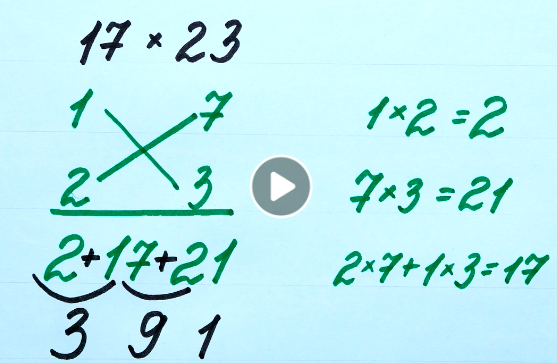 Adresa unde pot fi vizualizate este:https://www.facebook.com/ideasen5minutos/videos/2104710756410525professor, Teodora Cosma